Памятка Приведение сведений государственного лесного реестра в соответствие со сведениями Единого государственного реестра недвижимостиВ случае, если в соответствии со сведениями, содержащимися                                 в государственном лесном реестре (далее – ГЛР), лесном плане субъекта Российской Федерации, земельный участок относится к категории земель лесного фонда (сведения можно увидеть в полученном градостроительном плане земельного участка), а в соответствии со сведениями Единого государственного реестра недвижимости (далее – ЕГРН), правоустанавливающими или правоудостоверяющими документами земельный участок отнесен к иной категории земель – можно воспользоваться государственной услугой «Приведение сведений государственного лесного реестра в соответствие со сведениями Единого государственного реестра недвижимости» (далее – Государственная услуга). В соответствии с частью 7 статьи 10 Федерального закона от 29.07.2017                 № 280-ФЗ «О внесении изменений в отдельные законодательные акты Российской Федерации в целях устранения противоречий в сведениях государственных реестров и установления принадлежности земельного участка к определенной категории земель» орган исполнительной власти субъекта Российской Федерации, уполномоченный в области лесных отношений,                     до 1 января 2023 года приводит сведения ГЛР в соответствие со сведениями ЕГРН, в том числе в части сведений об особо охраняемых природных территориях, территориях объектов культурного наследия, расположенных                 на землях лесного фонда, о границах таких территорий и об ограничениях                     по использованию лесных участков, расположенных в указанных границах. Государственную услугу в отношении земельных участков, расположенных на территории Московской области оказывает Комитет лесного хозяйства Московской области (Мособлкомлес).Оформить заявление на получение государственной услуги возможно через портал Государственных и муниципальных услуг (функций) Московской области: https://uslugi.mosreg.ru/.Перечень документов, необходимых для предоставления согласования:1) Заявление, заполненное с использованием специальной интерактивной формы (Приложение 1);2) Документ, удостоверяющий личность заявителя (представителя заявителя). 3) Документ, подтверждающий полномочия представителя заявителя, уполномоченного на подачу документов и получение результата согласования: для представителя юридического лица - доверенность на бланке организации, для представителя физического лица - нотариальная доверенность;4) правоустанавливающие или правоудостоверяющие документы                              на объекты недвижимости, указанные в заявлении при отсутствии таких сведений в ЕГРН.Обращаем Ваше внимание на наиболее частые причины отказа в оказании государственной услуги:- наличие противоречивых сведений в заявлении и приложенных к нему документах;- право на земельный участок, возникло у правообладателя или предыдущих правообладателей после 01.01.2016;- отсутствие в Едином государственном реестре недвижимости сведений о возникновении права на земельный участок до 01.01.2016;- земельный участок расположен в границах особо охраняемых природных территорий, территорий объектов культурного наследия;- границы особо охраняемых природных территорий, территорий объектов культурного наследия не установлены, а после установления границ указанных территорий земельный участок будет расположен в границах указанных территорий;- земельный участок относится к категории земель промышленности, энергетики, транспорта, связи, радиовещания, телевидения, информатики, земель для обеспечения космической деятельности, земель обороны, безопасности или земель иного специального назначения, если на земельном участке отсутствуют объекты недвижимости, права на которые зарегистрированы;- земельный участок, относящийся к землям сельскохозяйственного назначения, оборот которого регулируется Федеральным законом от 24.07.2002 года №101-ФЗ «Об обороте земель сельскохозяйственного назначения», при наличии у Мособлкомлеса сведений о результатах проведения государственного земельного надзора, подтверждающих факты неиспользования такого земельного участка по целевому назначению или их использования с нарушением законодательства Российской Федерации;- наличие вступившего в законную силу решения суда о прекращении прав заявителя на земельный участок, указанный в заявлении;- наличие принятых уполномоченными органами власти решений о запрете осуществления регистрационных действий в отношении земельного участка, указанного в заявлении;- наличие сведений, поступивших из правоохранительных органов                            о проведении оперативно-розыскных или следственных действий                              в отношении земельного участка, указанного в заявлении;- граница земельного участка не установлена в соответствии с законодательством;- отзыв заявления на предоставление услуги по инициативе заявителя.Требования к форматам заявления и иных документов, предоставляемых в форме электронных документов необходимых для предоставления государственной услуги приведены в разделе 21 Административного регламента предоставления государственной услуги по приведению сведений государственного лесного реестра в соответствие со сведениями единого государственного реестра недвижимости, утверждённого распоряжением Мособлкомлеса от 27.12.2018 № 26 РВ-15.В случае получения положительного решения по Государственной услуге, Мособлкомлес направляет копию утвержденного акта о внесении изменений в государственный лесной реестр (далее – Акт) в отношении рассматриваемого земельного участка в Комитет по архитектуре и градостроительству Московской области (далее – Мособлархитектура).До подачи заявления в Мособлархитектуру о выдаче нового градостроительного плана земельного участка без ограничений в части наличия пересечений рассматриваемого земельного участка с землями лесного фонда, рекомендуется обратиться (в свободной форме) в Мособлархитектуру об уточнении информации о направлении Мособлкомлесом копии такого Акта в Мособлархитектуру.Приложение 1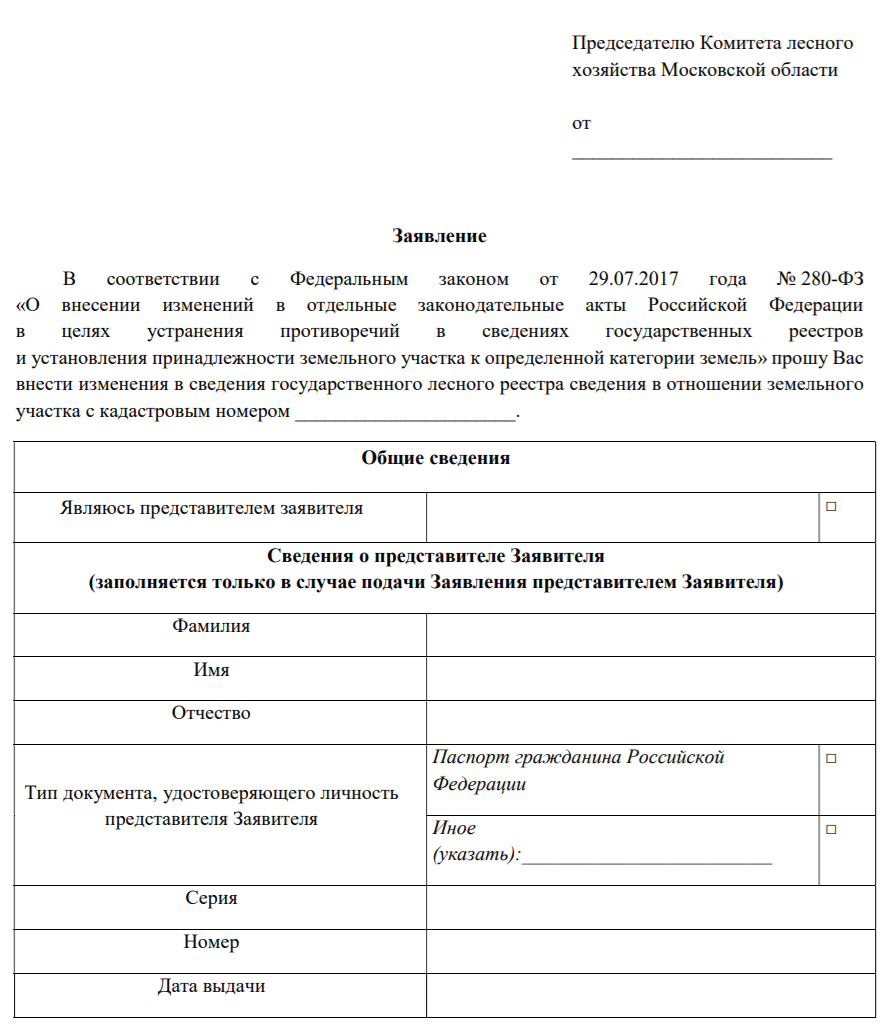 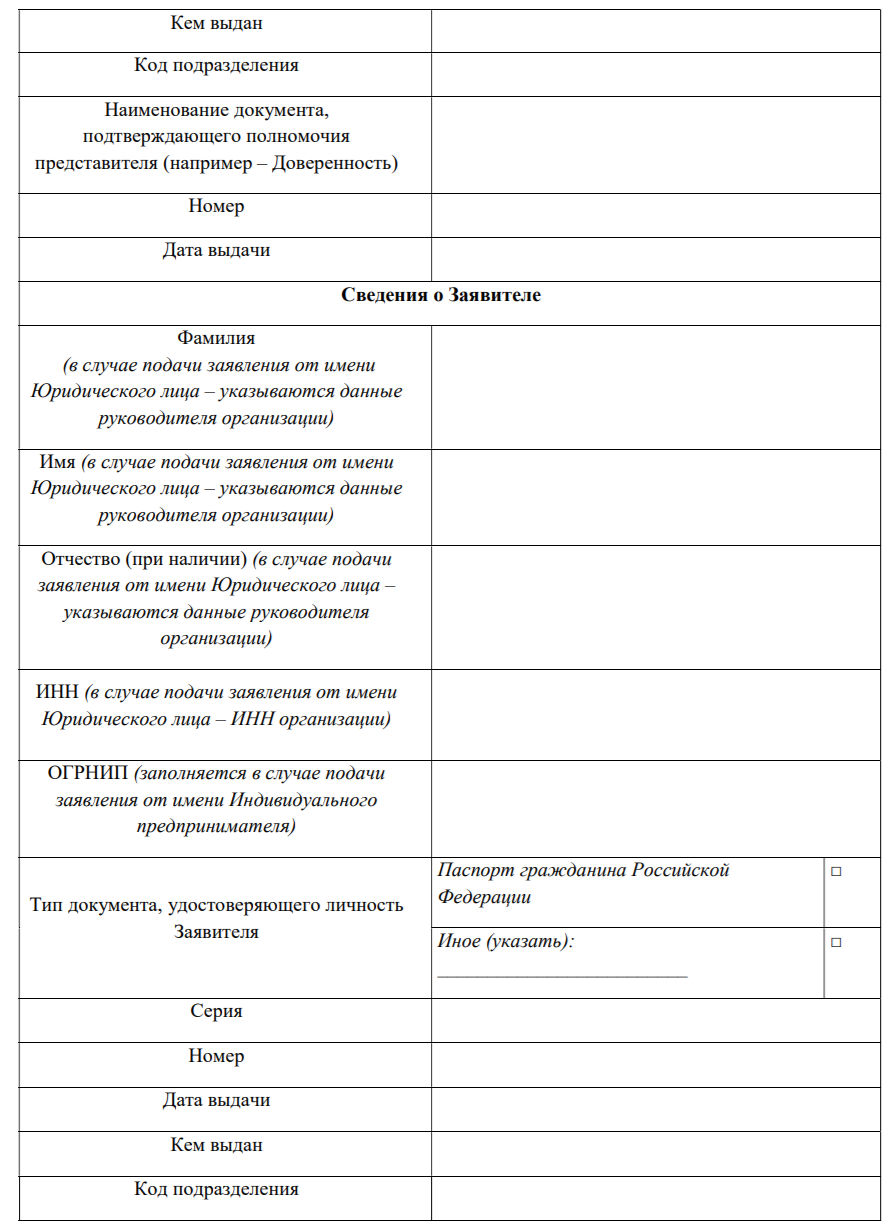 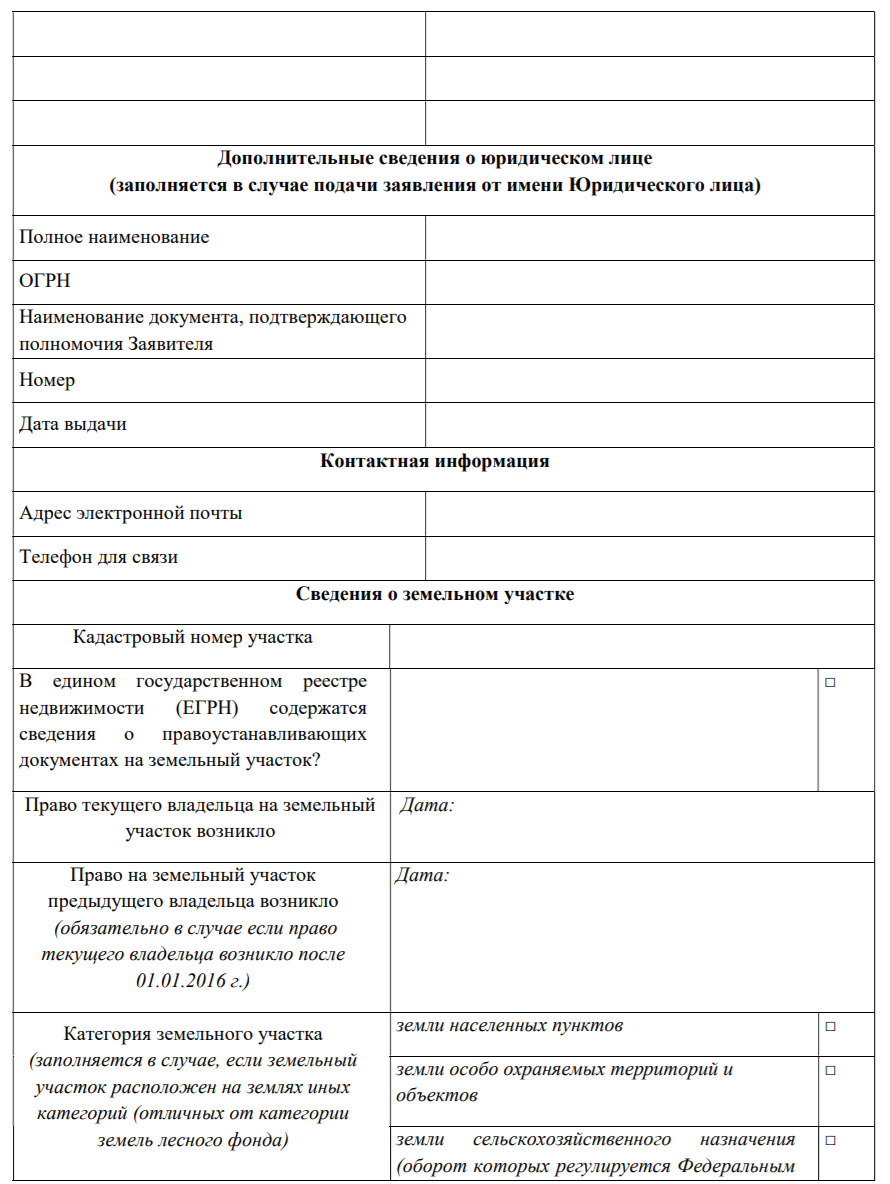 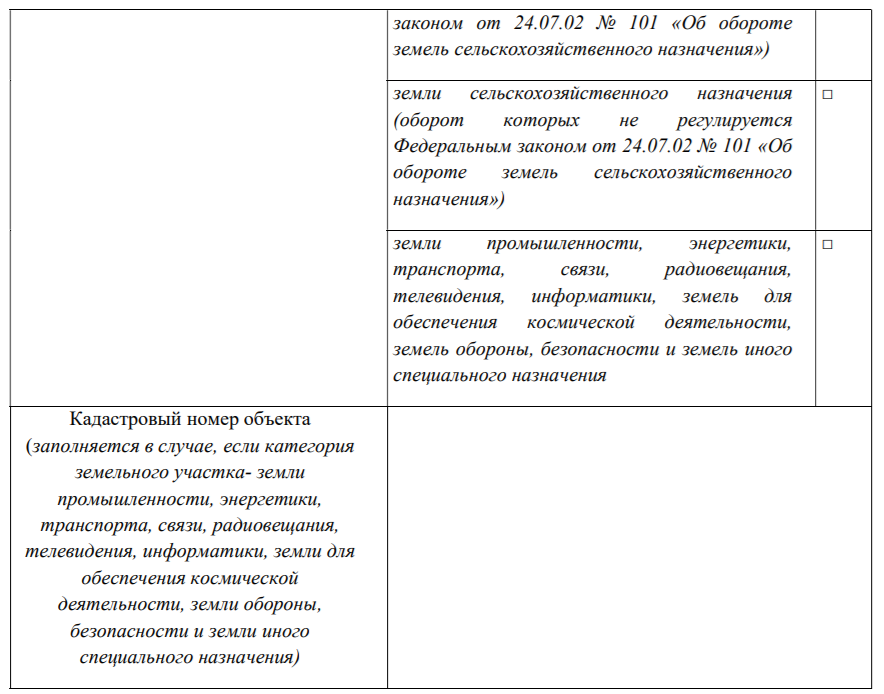 